ПРОЕКТ ВНЕСЕНИЯ ИЗМЕНЕНИЙ В ПРАВИЛА ЗЕМЛЕПОЛЬЗОВАНИЯ И ЗАСТРОЙКИ ТЕРРИТОРИИ ВИСИМСКОГО СЕЛЬСКОГО ПОСЕЛЕНИЯ ДОБРЯНСКОГО МУНИЦИПАЛЬНОГО РАЙОНА ПЕРМСКОГО КРАЯШифр объекта 114-2014Пермь 2014ПРОЕКТ ВНЕСЕНИЯ ИЗМЕНЕНИЙ В ПРАВИЛА ЗЕМЛЕПОЛЬЗОВАНИЯ И ЗАСТРОЙКИ ТЕРРИТОРИИ ВИСИМСКОГО СЕЛЬСКОГО ПОСЕЛЕНИЯ ДОБРЯНСКОГО МУНИЦИПАЛЬНОГО РАЙОНА ПЕРМСКОГО КРАЯДиректор                                                                                С. И. ОсиненкоИнженер проекта                                                                      И. А. ПолозовПермь 2014СОДЕРЖАНИЕВВЕДЕНИЕ……………………………………………………………………41.ОБОСНОВАНИЕ ВНЕСЕНИЯ ИЗМЕНЕНИЙ В ПРАВИЛА ЗЕМЛЕПОЛЬЗОВАНИЯ И ЗАСТРОЙКИ ТЕРРИТОРИИ ВИСИМСКОГО СЕЛЬСКОГО ПОСЕЛЕНИЯ ДОБРЯНСКОГО МУНИЦИАЛЬНОГО РАЙОНА ПЕРМСКОГО КРАЯ…………………………………………………………………………..52.ВНЕСЕНИЕ ИЗМЕНЕНИЙ В ГРАФИЧЕСКИЕ МАТЕРИАЛЫ…..6Приложение 1…………………………………………………………………7Приложение 2……………………………………………………...…………13ВведениеПроект по внесению изменений в Правила Землепользования и Застройки территории Висимского сельского поселения Добрянского муниципального района Пермского края разработан в соответствии с договором на выполнение подрядных работ № 114 от 04.09.2014 года, заключенным между Ситровым Маратом Валимухаметовичем и ООО «Профит-Тайм».Работы осуществляются в соответствии с требованиями:–Градостроительного кодекса Российской Федерации;–Закона Пермского края от 14.09.2011 года № 805-ПК «О градостроительной деятельности в Пермском крае»;–Других нормативных правовых актов федерального, регионального и муниципального уровней.Проектом предусмотрено внесение изменений:– в графические материалы проекта.Обоснование внесения изменений в Правила Землепользования и Застройки Висимского сельского поселения Добрянского муниципального района Пермского края.Проект разработан на основании заявлений в Администрацию Висимского сельского поселения граждан: Устинова В.Н., Уткина Н.С., Марфина Г.В., Чуракова  Д.В. (Приложение 1) и Решения совета депутатов Висимского сельского поселения Добрянского муниципального района Пермского края (Приложение 2). 2.Внесение изменений в графические материалы.1.На карте Градостроительного зонирования территории д. Нижний Лух Висимского сельского поселения М 1:2000: - земельный участок с кадастровым номером 59:18:0660101:627, с видом существующей зоны ½ часть СХ-7 , ½ -Ж-1 исправлен на зону Ж-1;- земельный участок с кадастровым номером 59:18:0660101:680, с видом существующей зоны ОДС-1 исправлен на зону Ж-1.2. На карте Градостроительного зонирования территории д. Большое Заполье Висимского сельского поселения М 1:2000 нанесены земельные участки с кадастровым номером 59:18:2730101:51 и Ур. «Большое Заполье» и обозначены зоной СХН-2;3. На карте Градостроительного зонирования территории с. Висим и д. Сибирь Висимского сельского поселения М 1:2000 земельный участок с кадастровым номером 59:18:0250101:201, с видом существующей зоны ОДС-2 исправлен на зону Ж-2;ПРИЛОЖЕНИЕ 1ПРИЛОЖЕНИЕ 2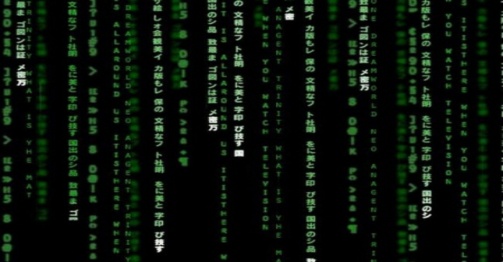 ООО "Профит-Тайм"Юр. адрес: 614000, г. Пермь, ул. Луначарского, д. 3/2, оф. 708Почт. адрес: 614016, г. Пермь, ул. Куйбышева, д. 69/1, оф. 76ИНН/КПП 5902173988/590201001 ОГРН 1105902004130Тел. (342)2411224, 8-919-478-60-95Эл.адрес: Profit-taym@yandex.ruООО "Профит-Тайм"Юр. адрес: 614000, г. Пермь, ул. Луначарского, д. 3/2, оф. 708Почт. адрес: 614016, г. Пермь, ул. Куйбышева, д. 69/1, оф. 76ИНН/КПП 5902173988/590201001 ОГРН 1105902004130Тел. (342)2411224, 8-919-478-60-95Эл.адрес: Profit-taym@yandex.ru